Edital nº 45/ 2015 - CAMPUS CURITIBA – IFPRA Direção Geral do Campus Curitiba do Instituto Federal do Paraná, no uso de suas atribuições, torna pública:A relação dos aprovados na entrevista e na análise do currículo referente ao processo seletivo para o Curso de Especialização em Educação Profissional Técnica de Nível Médio no Campus Curitiba:Informa a alteração da data da aula inaugural. A nova data será dia 20/02/2016, das 8h às 9h, na sala 108, 1° andar, no Campus Curitiba, na Rua João Negrão n° 1285, no bairro Rebouças. Na mesma data, às 9h, iniciará as aulas do curso.Curitiba, 18 de novembro de 2015. Prof. Dr. Adriano Willian da SilvaDiretor Geral do IFPRCampus Curitiba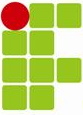   INSTITUTO FEDERAL  PARANÁ  Campus Curitiba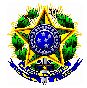 MINISTÉRIO DAEDUCAÇÃOOr.INSCRITO (A)RESULTADO01AIANE CRISTINA ALVES CORDEIROAPROVADO(A)02ALEX GUIDOLIN ROCHAAPROVADO(A)03ALEXANDRE DOS SANTOS CIRQUEIRAAPROVADO(A)04ANDRESSA SOARES DEMBICKIAPROVADO(A)05ANGELA MARIA GOMESAPROVADO(A)06ANNE CAROLINE POPADIUKFINAL DA LISTA07BRUNA MENDES MACHADOAPROVADO(A)08CARLOS VINICIUS MALULYAPROVADO(A)09CASSIANA DE OLIVEIRAAPROVADO(A)10DANIEL MOREIRAAPROVADO(A)11DANIELE MÜELLER MANSURAPROVADO(A)12DANILO DOS SANTOS TELECHIAPROVADO(A)13DÉBORA COSTA VICARIAPROVADO(A)14DIEGO KYOCHI KATAYAMA DE SOUZAAPROVADO(A)15EBRAIM MAHASANAPROVADO(A)16EDNA IRENE HABOSKIAPROVADO(A)17EVA APARECIDA DOS SANTOSAPROVADO(A)18FABIO DO AMARAL CALEGARIFINAL DA LISTA19FERNANDO CESAR BARAVIERA TOSTAAPROVADO(A)20HENRIQUE HELIO PENKALAPROVADO(A)21HERON MALAGHINIAPROVADO(A)22ISAAC SILVA DOS SANTOSAPROVADO(A)23ISIELE MELLO DA SILVA SCHMIGUELFINAL DA LISTA24JANAINA APARECIDA DA CUNHAAPROVADO(A)25JAQUELINE DE CARVALHO MOTTERFINAL DA LISTA26JOICE DO ROSARIO MACHADOAPROVADO(A)27JOSMAR FRANÇAAPROVADO(A)28JOSIANE STRIVIERI SOUZA PATITUCCIAPROVADO(A)29JOSIELI APARECIDA CARDOSOAPROVADO(A)30KARINA KALETKAAPROVADO(A)31LAISA BONIERSKI PESSOAFINAL DA LISTAOr.INSCRITO (A)RESULTADO32LISLAINE DA COSTA CARNEIRO ANTOCEVEIZFINAL DA LISTA33LUCIANA DAMAZIOAPROVADO(A)34LUCIENE PEREIRA DE CRISTO BRACHATFINAL DA LISTA35MARCOS CESAR QUEIROZAPROVADO(A)36MARIA APARECIDA BORDIN BARRETO TRAPPFINAL DA LISTA37MARIA DE FATIMA DE OLIVEIRA NEGREAPROVADO(A)38MARIA DO CARMO SANTOS MORAESAPROVADO(A)39OLINDA APARECIDA DE SENEAPROVADO(A)40PEDRO ANTONIO PEREIRAAPROVADO(A)41RAFAELLA LENERNEIER BAUMEL APROVADO(A)42REGINA RITER DE MATOSAPROVADO(A)43RÉGIS AUGUSTO DE SOUZA LEITEFINAL DA LISTA44RENILSON FERNANDES DAS DORESAPROVADO(A)45ROBSON DA SILVA BEZERRAAPROVADO(A)46RODRIGO CARLOS CAUSFINAL DA LISTA47SANDRA BATISTA DE SANTANA DE OLIVEIRAAPROVADO(A)48SANDRA TEREZINHA BONVIMAPROVADO(A)49SIMONE SALOMÃO JEZZINI DOS SANTOSAPROVADO(A)50SIRLEI APARECIDA VIEIRAAPROVADO(A)51TANIA REGINA PASCOAL AOYMAAPROVADO(A)52VALDINÉIA ROSA XAVIERFINAL DA LISTA53VALDRIANI DA SILVA NUNESAPROVADO(A)54VALMIR DA CRUZFINAL DA LISTA55VANESSA CAUÊ KRUGELAPROVADO(A)56VERIDIANA HAASAPROVADO(A)57WANIA PIRES BORGESAPROVADO(A)58WILLIAN PROST MORETONIAPROVADO(A)59WELLEN LARYESSA LAYNESAPROVADO(A)